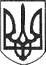 РЕШЕТИЛІВСЬКА МІСЬКА РАДАПОЛТАВСЬКОЇ ОБЛАСТІВИКОНАВЧИЙ КОМІТЕТРІШЕННЯ29 жовтня 2018 року                                                                                         № 230Про  внесення  змін до рішення виконавчого комітету  від  27.04.2017  року № 91„Про утворення опікунської ради при виконавчому комітеті Решетилівської селищної ради”  Керуючись статтею 52 Закону України „Про місцеве самоврядування в Україні”, та з метою соціально-правового захисту повнолітніх осіб, які за станом здоров’я  не можуть самостійно здійснювати свої права і виконувати обов’язки, малолітніх  та неповнолітніх дітей,  та в зв’язку з кадровими змінами в апараті ради та установах районного рівня, виконавчий комітет Решетилівської міської ради  ВИРІШИВ:	1. Внести зміни до рішення виконавчого комітету Решетилівської селищної ради від 27.04.2017 року № 91 „Про утворення опікунської ради при виконавчому комітеті Решетилівської селищної ради”:	1) Додаток 1 рішення „Склад опікунської ради при виконавчому комітеті Решетилівської селищної ради” викласти в такій редакції:-  голова опікунської ради -  Дядюнова Оксана Анатоліївна, секретар міської ради;- заступник голови опікунської ради - Малиш Тетяна Анатоліївна, начальник відділу сім’ї,  соціального захисту та охорони здоров’я;- секретар  опікунської ради - Танько Ліна Григорівна, головний спеціаліст відділу сім’ї, соціального захисту та охорони здоров’я;- член опікунської ради - Друб Людмила Станіславівна, депутат міської ради (за згодою);-.член  опікунської ради - Сутула Жанна Олександрівна, директор територіального центру соціального обслуговування (надання соціальних послуг) Решетилівської районної державної адміністрації (за згодою);	2) Додаток 2 рішення „Положення про опікунську раду при виконавчому комітеті Решетилівської селищної ради” у тексті слово „селищна” у всіх відмінках змінити на „міська”.Секретар міської ради                                                                   О.А. ДядюноваМалиш Т.А. 21778Керуючий справами                                                                  О. А. ТринчукЗавідувач  сектору з юридичних питаньта управління комунальним майном                                      А.С. КовальовНачальник  відділу  сім’ї, соціального захисту та охорони здоров’я                               Т.А. МалишГоловний спеціаліст відділу  сім’ї, соціального захисту та охорони здоров’я                               Л.Г. Танько